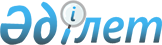 Об оказании социальной поддержки специалистам государственных организаций, проживающим и работающим в сельских населенных пунктах города Усть-Каменогорска
					
			Утративший силу
			
			
		
					Решение Усть-Каменогорского городского маслихата Восточно-Казахстанской области от 20 сентября 2018 года № 35/7-VI. Зарегистрировано Управлением юстиции города Усть-Каменогорска Департамента юстиции Восточно-Казахстанской области 16 октября 2018 года № 5-1-200. Утратило силу решением Усть-Каменогорского городского маслихата Восточно-Казахстанской области от 28 августа 2020 года № 60/5-VI
      Сноска. Утратило силу решением Усть-Каменогорского городского маслихата Восточно-Казахстанской области от 28.08.2020 № 60/5-V (вводится в действие по истечении десяти календарных дней после дня его первого официального опубликования).

      Примечание ИЗПИ. Действие было приостановлено до 01.10.2020 решением Усть-Каменогорского городского маслихата Восточно-Казахстанской области от 30.04.2020 № 55/3-VI (вводится в действие со дня принятия).

      Примечание РЦПИ.

      В тексте документа сохранена пунктуация и орфография оригинала.
      В соответствии с пунктом 5 статьи 18 Закона Республики Казахстан от 8 июля 2005 года "О государственном регулировании развития агропромышленного комплекса и сельских территорий" и подпунктом 15) пункта 1 статьи 6 Закона Республики Казахстан от 23 января 2001 года "О местном государственном управлении и самоуправлении в Республике Казахстан" Усть-Каменогорский городской маслихат РЕШИЛ:
      1. Социальная поддержка по оплате коммунальных услуг и приобретению топлива оказывается один раз в год за счет бюджетных средств в размере 25 920 (двадцать пять тысяч девятьсот двадцать) тенге специалистам государственных организаций здравоохранения, образования, культуры, проживающим и работающим в сельских населенных пунктах города Усть-Каменогорска.
      Сноска. Пункт 1 в редакции решения Усть-Каменогорского городского маслихата Восточно-Казахстанской области от 15.11.2019 № 51/5-VI (вводится в действие по истечении десяти календарных дней после дня его первого официального опубликования).


      2. Определить следующий порядок оказания социальной поддержки по оплате коммунальных услуг и приобретению топлива (далее – социальная поддержка):
      1) назначение социальной поддержки осуществляется уполномоченным органом – государственным учреждением "Отдел занятости и социальных программ города Усть-Каменогорска" (далее – услугодатель);
      2) для получения социальной поддержки физическое лицо (или его представитель по нотариально заверенной доверенности) (далее – услугополучатель) обращается в Государственную корпорацию с заявлением в произвольной форме и предоставляет перечень документов согласно стандарту государственной услуги "Назначение социальной помощи специалистам социальной сферы, проживающим и работающим в сельских населенных пунктах, по приобретению топлива", утвержденному приказом Министерства здравоохранения и социального развития Республики Казахстан от 28 апреля 2015 года № 279 "Об утверждении стандартов государственных услуг в социально-трудовой сфере";
      3) решение о назначении социальной поддержки либо мотивированный ответ об отказе при обращении в Государственную корпорацию, услугодателю принимается услугодателем с момента регистрации пакета документов в течение 10 (десять) рабочих дней, при обращении в Государственную корпорацию день приема не входит в срок оказания государственной услуги;
      4) основанием для отказа в назначении социальной поддержки является:
      предоставления услугополучателем неполного пакета документов согласно перечню, указанному в подпункте 2) настоящего пункта и (или) документов с истекшим сроком действия;
      недостоверность сведений или несоответствие документов предоставляемых заявителем;
      проживание в сельской местности за пределами города Усть-Каменогорска;
      при совмещении должностей, должность получателя социальной поддержки по основному месту работы, не соответствует перечню должностей имеющих право на социальную поддержку;
      повторное обращение в течение года, в случае назначения социальной поддержки в текущем году.
      Сноска. Пункт 2 с изменением, внесенным решением Усть-Каменогорского городского маслихата Восточно-Казахстанской области от 15.11.2019 № 51/5-VI (вводится в действие по истечении десяти календарных дней после дня его первого официального опубликования).


      3. Признать утратившими силу некоторые решения Усть-Каменогорского городского маслихата согласно приложению к настоящему решению.
      4. Настоящее решение вводится в действие по истечении десяти календарных дней после дня его первого официального опубликования.  Перечень утративших силу некоторых решений Усть-Каменогорского городского маслихата
      1. Решение Усть-Каменогорского городского маслихата от 24 июля 2014 года № 30/6-V "О предоставлении социальной помощи на приобретение топлива специалистам государственных организаций, проживающим и работающим в сельских населенных пунктах" (зарегистрировано в Реестре государственной регистрации нормативных правовых актов № 3451, опубликовано 9 сентября 2014 года в информационно-правовой системе "Әділет").
      2. Решение Усть-Каменогорского городского маслихата от 16 октября 2015 года № 42/4-V "О внесении изменения в решение Усть-Каменогорского городского маслихата от 24 июля 2014 года № 30/6-V "О предоставлении социальной помощи на приобретение топлива специалистам государственных организаций, проживающим и работающим в сельских населенных пунктах" (зарегистрировано в Реестре государственной регистрации нормативных правовых актов № 4223, опубликовано 23 ноября 2015 года в информационно-правовой системе "Әділет").
      3. Решение Усть-Каменогорского городского маслихата от 18 октября 2016 года № 10/6-VI "О внесении изменения в решение Усть-Каменогорского городского маслихата от 24 июля 2014 года № 30/6-V "О предоставлении социальной помощи на приобретение топлива специалистам государственных организаций, проживающим и работающим в сельских населенных пунктах" (зарегистрировано в Реестре государственной регистрации нормативных правовых актов № 4715, опубликовано 10 ноября 2016 года в информационно-правовой системе "Әділет"). 
      4. Решение Усть-Каменогорского городского маслихата от 13 октября 2017 года № 23/7-VI "О внесении изменения в решение Усть-Каменогорского городского маслихата от 24 июля 2014 года № 30/6-V "О предоставлении социальной помощи на приобретение топлива специалистам государственных организаций, проживающим и работающим в сельских населенных пунктах" (зарегистрировано в Реестре государственной регистрации нормативных правовых актов № 5273, опубликовано 7 ноября 2017 года в информационно-правовой системе "Әділет").
					© 2012. РГП на ПХВ «Институт законодательства и правовой информации Республики Казахстан» Министерства юстиции Республики Казахстан
				
      Председатель сессии 

Ю. Миронова

      Секретарь городского маслихата 

А. Светаш
Приложение к решению 
Усть-Каменогорского 
городского маслихата 
от 20 сентября 2018 года 
№ 35/7-VI